Don Pascual Chávez Villanueva: OVOCIE PREVENTÍVNEHO SYSTÉMULAURA A PAOLATento rok budem každý mesiac uvažovať o niektorom nádhernom plode, ktorý pochádza z použitia systému dona Bosca. V januári dve mimoriadne dievčatá, Laura a Paola.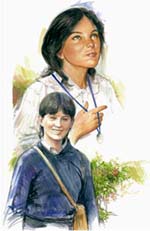 Laura Vicuňa, narodená v Čile v r. 1891, vedela, ako jej súčasníčka Mária Goretti, podať svedectvo života predloženého v obrane svojej ľudskej dôstojnosti a svojej kresťanskej viery. Obidve boli schopné urobiť na svoj vek neuveriteľné rozhodnutia, a odmietli útoky zvrhlých mužov, aby si zachovali telesnú celistvosť a nevinnosť duše. Marušku toto odmietnutie stálo život, a Laurika musela znášať nevýslovné napádania a ponižovania. To, čo ich robí vzormi hodnými napodobňovania, je láska, prinášaná až po totálne sebaobetovanie, ktoré v prípade Laury malo za cieľ obrátenie mamy. Životopis tohto čilského dievčatka nám skutočne zjavuje, že dva roky pred tým, ako zomrela, obetovala Pánovi život za mamu, ktorá, aby nasýtila svoje dcérky, prijala spolužitie s vlastníkom istej estancie (statku).Smrť ocka (Laura mala šesť rokov) a nepredvídaná situácia, ktorá vznikla, prinútili rodinku emigrovať do Junín de los Andes do Argentíny, kde začali bolestné protivenstvá, ale kde Laura a najmladšia sestrička mali šťastie byť v styku s Dcérami Márie Pomocnice a nájsť druhú rodinu, v ktorej rástli s uspokojením. Skúsenosť na internátnej škole (1900-1904) Laure poskytla vhodnú príležitosť objaviť priateľstvo s Ježišom a „život milosti“. Prvé sväté prijímanie sa pre ňu, ako pred tým pre Dominika Savia, stalo základným existenčným momentom, s troma predsavzatiami, ktoré vždy zachovávala: 1. Môj Bože, chcem Ťa milovať a slúžiť Ti po celý život; dávam Ti dušu, srdce a celú seba. 2. Radšej chcem zomrieť ako Ťa uraziť; preto sa chcem umŕtvovať vo všetkom, čo by ma mohlo od Teba vzdialiť. 3. Mám v úmysle urobiť to, čo viem, aby Ťa  iní poznali a milovali; a aby sa nahradili urážky, ktoré každý deň dostávaš od ľudí, zvlášť od osôb mojej rodiny. Toto bola nezmerateľná láska k Bohu, ktorá ju priviedla k tomu, že nezákonné spojenie mamy so statkárom zhodnotila ako zlú situáciu, a dozrela v nej vôľa obetovať sa Bohu za obrátenie svojej mamy. Nové nástrahy zo strany zvrhlíka, s ktorým jej matka žila, v nej vyvolali chorobu, z ktorej sa viac nepozbierala. Prv ako vydýchla naposledy, sa mame zdôverila so svojim veľkým tajomstvom: všetky svoje utrpenia a svoj život obetovala za to, aby navždy zanechala toho muža. A mama Mercedes jej so slzami v očiach prisahala, že to urobí. Dvadsiateho druhého januára 1904 Laurika zomrela s istotou, že priviedla mamu opäť na správnu cestu.Takmer šesťdesiat rokov neskôr, 24. októbra 1963, sa v Neapole narodila Paola Adamo, dcéra Claudia a Lucie, architektov. Ocko je projektantom kostola svätého Jána Bosca v Taranto, kde rodina Adamovcov žije, a práve v tomto saleziánskom diele sa odohráva Paolin život. Oco a mama sú saleziánskymi spolupracovníkmi a katechétmi, a práve oni pripravili svoje obdivuhodné dievčatko na stretnutie s Ježišom. Už odmalička prejavovala veľkú citlivosť a inteligenciu. Vo veku 9 rokov si začala písať tajný denník, v ktorom napísala jednu vetu, ktorá nám otvára vnútornú panorámu tohto dospievajúceho dievčaťa: „Ak veríš v Boha, máš svet v hrsti“. Sú ľudia, ktorí pochybujú, že svätými možno byť aj v tomto veku, my však veríme, že veľké rozhodnutia začínajú práve v tomto období života: v čase ranej mladosti. Myslel si to aj don Bosco; presne toto je preventívnosť. Tí, čo ju spoznali, tých si získala svojou spontánnosťou, svojou láskou k životu a ku krásnym veciam. Dievča výnimočne normálne, so svojimi radosťami a so svojimi krížmi, so svojimi snami a so svojimi sklamaniami. Paola je očarujúcim vzorom svätosťou prežívanou v každodennom živote: doma, v kostole, v škole, s priateľmi. Prostredie, kde sa odohrával jej deň, bolo osvetlené jej prítomnosťou a stalo sa miestom ľudského a duchovného rastu, kde sa cítila byť milovaná a kde sa naučila milovať, kde urobila odvážne rozhodnutia a dala Ježiša do stredu, kde pochopila, že život je milosť a prežíva sa ako milosť. Vyžarovala jemnosť voči rodičom, a bola šťastná, že im hrá na gitare a spieva, že má rada svoje rovesníčky, aj tie, ktoré sa voči nej prejavovali tak trochu zaujato. Hovorila: „Ak je Boh prameňom všetkých vecí, iba On nás bude môcť urobiť naozaj šťastnými!“ Zomrela ako 15-ročná, 28. júna 1978, podlomená vírusovou hepatitídou (infekčnou žltačkou – pozn. prekl.). Stačilo jej málo času na to, aby pochopila to, čo spieva žalmista: „Nauč nás rátať naše dni, aby sme našli múdrosť srdca“. V jej izbičke bol životopis dona Bosca: večer si z neho čítavala niekoľko stránok. Kto teda je Paola? Dievča dneška, so svätosťou dneška, uskutočnenou povinnosťami voči Bohu a druhým, pokojným, ale vedomým darovaním, láskou k rodičom. Neurobila zázraky ani hrdinské skutky, ale až do konca plnila svoju povinnosť, z lásky a s láskou.(Z Il Bollettino Salesiano, január 2004)Don Pascual Chávez Villanueva: OVOCIE PREVENTÍVNEHO SYSTÉMUSALVO A SEANInými dvoma plodmi don Boscovho systému sú bývalý chovanec karabinier SALVO D´ACQUISTO a anglický voluntár SEAN DEVEREUX, o ktorých vám predstavím nejaké ich vlastnosti.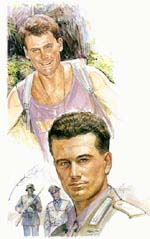 Salvo je významným plodom preventívneho systému, bývalým chovancom, ktorý robí česť všetkým bývalým chovancom Dcér Márie Pomocnice a saleziánom. Je jedným z tých vydarených “čestných občanov a dobrých kresťanov“. Ako občan si ctil štát a svedomito a s oddanosťou mu slúžil v karabinierskom vojsku. Ako kresťan dospel k hrdinskému činu obetovania svojho života, aby zachránil mnohých ďalších. Jeho obeta ho približuje ku Kristovi, o ktorom Kajfáš prorokoval: „Je lepšie, ak zomrie jeden človek za ľud“ (Jn 11,50), alebo Pavlovmu výkriku Rimanom: „Nikto pre seba neumiera!“ (Rim 14,7), a Korinťanom: „Jeden zomrel za všetkých“ (2 Kor 5,14). Zdá sa, že už samotné jeho meno je proroctvom jeho života (salvo v taliančine znamená: záchrana – pozn. prekl.). Čo sa týka tohto svätého bývalého chovanca, odkazujem na článok Carmineho Di Biase na str. 18 v tomto čísle (pozn. prekl.: uvedený článok je preložený bezprostredne za týmto). Z mojej strany, po opätovnom výchovnom čítaní D´Acqusta, prvou vecou, ktorá mi prichádza na myseľ, je, že ide o život zhrnutý do jednej epizódy. Je to pravda, ale nebolo by hrdinstva, keby nejestvovalo zázemie solídnej formácie, ktorá je založená na veľkých hodnotách povinnosti a obetavosti., ktoré sú neodmysliteľnými tkanivami výchovného kontextu.. Takže, ak je pravdou, že nie všetci sú povolaní k mučeníctvu, je rovnako pravdou, že sme všetci povolaní byť na to pripravení. Kto by bol povedal, že v tom chlapcovi v uniforme sa skrýva hrdina? Poznáme iné prípady, v ktorých dejiny dávajú údery nám vychovávateľom, a pozývajú nás vytušiť a rozvíjať skryté možnosti tých, ktorých sme povolaní vychovávať. Ešte raz treba zopakovať, že nie sme tým, čím sme, ale tým, čím sme povolaní byť...Sean, narodený v roku 1963 v Yateley v Anglicku, bol chovancom v saleziánskom kolégiu vo Farnborough od r. 1975 do r. 1982. Po získaní doktorátu z geografie a fyzickej výchovy v Birminghame a získaní titulu master v Exeteri, sa stal učiteľom na saleziánskej škole v Chertsey v Surrey v r. 1986. V týchto rokoch bol oduševneným a aktívnym členom saleziánskych spolupracovníkov a bývalých chovancov. Zúčastnil sa na mnohých mládežníckych aktivitách v Anglicku a mimo neho. Na jednej zo svojich ciest do cudziny, aby sa zúčastnil na svetovom zhromaždení Giovani Exallievi, Mladých bývalých chovancov, stretol v Ríme Jána Pavla II. Po tomto stretnutí urobil rozhodnutie dôležité pre svoj život: odísť do Afriky ako laický dobrovoľník pri saleziánoch v Libérii. Svoj sen uskutočnil vo februári 1989, kedy mohol odísť do saleziánskej misie v Tappite, kde prijal službu v St. Francis School (Škole sv. Františka). Keď sa škola zatvorila z dôvodu vypuknutia občianskej vojny, Sean v roku 1990 začal pracovať s OSN, stále ako dobrovoľník, a koordinovať distribúciu jedla, najprv v najodľahlejších končinách Libérie, potom medzi libérijskými utečencami v Guinei. Veľké rozhodnutie jeho života už padlo: nachádzal sa v jednom z najchudobnejších národov Afriky, aby pomáhal deťom a chlapcom; bol by v tom pokračoval až do vypršania zmluvy, ktorá ho viazala s OSN. Odpor voči vojne mu vytvoril problémy s rebelmi, ktorí ho pri jednej príležitosti tvrdo dotýrali. Keď sa v roku 1992 vrátil do vlasti, začal pracovať s UNICEFom a bol poslaný do Somálska, do Kismayo, 250 kilometrov južne od Mogadiska. Bol september 1992. Jeden jeho list, datovaný 15. novembra, vykresľuje v dramatických farbách smutnú situáciu krajiny: „V televízii ste určite videli hrozné obrazy detí, ktoré zomierajú od hladu. Je to smutná skutočnosť, ktorú vytvorila ľudská chamtivosť, a nie prírodné pohromy... Môj život tvoria nadšenia a znechutenia. Som frustrovaný a je mi zle, keď musím jednať s autoritami, strážnikmi a podnikateľmi. Naopak, všetko sa zmení, keď mám šťastie pracovať v teréne a vidieť, ako strediská výživy a sanitárne miesta dobre fungujú, keď sa dostávam do kontaktu s najčistejšou tvárou ľudstva“. Jeho otec nám dosvedčuje: „Sean považoval za otrasné, že musí pomáhať hladujúcim v Afrike a bojovať proti všetkému a proti všetkým.S úplnou otvorenosťou hovoril o anarchii krajiny, kde ľudia tak mnoho trpia, a o necitlivosti, ktorá ho obklopovala; odmietal korupciu čelných predstaviteľov a profitujúci egoizmus. Toto ho asi stálo život! Vražedný útok v prístave v Kismayo (3. januára 1993, potom, ako odmietol ozbrojený sprievod, ktorý v tej krajine bol takmer povinný; nikdy neskrýval svoje rozhorčenie z vojny a z pánov vojny, ktorí z nej profitovali) ukončil život odvážneho ideálu. Keď sme mu hovorili o nebezpečenstvách a rizikách jeho práce, odpoveď bola vždy tá istá: «Kým moje srdce bije, musím robiť to, čo myslím, že môžem urobiť, pomáhať tým, čo sú menej šťastní ako ja»“. Sean, človek s jasným úsmevom, odvážny, horlivý, dôsledný, dal svoj život v práci, aby zvýšil očakávania a možnosti ľudu, aby im navrátil ich dôstojnosť a nádej! Afrika potrebuje osoby ako on, zaangažované vo vytváraní nádeje a budúcnosti.(Z Il Bollettino Salesiano, február 2004)Carmine Di Biase: HRDINSTVO LÁSKYStojíme pred bývalým chovancom-karabinierom, ktorý rýchlymi krokmi kráča smerom k oltáru. Nejde o výnimočný život, ale jedna epizóda tohto života osvecuje a kvalifikuje celú prejdenú cestu, hrdinský akt lásky, aký dokážu spraviť iba veľkí svätci. Teda bežný život, ktorý jedného dňa nečakane prekročí do hrdinstva obetujúcej sa lásky: „nikto nemá väčšej lásky ako ten, kto svoj život položí za svojich priateľov“.Salvo D´Acquisto sa narodil 17. októbra 1920 v Neapoli ako prvé z piatich detí. Vyrástol v prostredí zdravej rodiny, čoskoro sa dostal do kontaktu so saleziánskym duchom: navštevoval totiž materskú školu Dcér Márie Pomocnice v Neapoli-Vomero, alebo – ako sa hovorievalo – detský azyl. Potom prešiel do saleziánskeho inštitútu v tej istej štvrti, kde navštevoval najprv IV. triedu základnej školy, a potom, v rokoch 1933-34, prvú triedu gymnázia, ktorá zodpovedá dnešnej VI. triede základnej školy. Bol ušľachtilej a premýšľavej povahy, plodom zdravej rodinnej výchovy, ktorá sa opierala o prácu a čestnosť. Taká výchova ho urobila pohotovým voči iným, tak doma, ako aj v škole. V 14-ich rokoch je pekným chlapcom, „zdržanlivým, rozvážnym, hĺbavým“, ako si naňho spomínajú rovesníci a brat Alexander. Rodina a saleziánske prostredie sú dvoma rozmermi, ktoré dozreli v karabinierskom vojsku a v mladom Salvovi sformovali charakter, ktorý sa prejavil veľmi skoro ako zrelý a pripravený obetovať sa.Vo vojsku karabinierovJeho veľká sila ducha ho priviedla k tomu, že v roku 1939 narukoval do vojska karabinierov, kde sa čoskoro vyznačoval vernosťou povinnostiam a úctou voči ľuďom, a svojou vrodenou potrebou – napísal generál Caruso, jeho prvý životopisec – „pomáhať druhým, a dopĺňať prvé city adorácie Boha a lásky k blížnemu s tradičnými schopnosťami karabiniera: láskou k vlasti, odvahou, duchom obety, zmyslom pre povinnosť“.V novembri 1940 dobrovoľne odišiel na Cyrenajku, a zostal tam až do roku 1942, a cítil - ako poznamenala matka - „že vznikla veľká túžba priniesť obetu za spásu druhých“. Bol to ideál jeho života. On sám to napísal matke: „Je treba odovzdať sa do Božej vôle za cenu akejkoľvek bolesti a akejkoľvek obety“. Je to presvedčenie jeho mravnej zrelosti, ktoré ho popoludní 23. septembra 1943, neďaleko Torre di Palidoro pri bránach Ríma, privedie k obetovaniu seba samého, aby zachránil 22 rukojemníkov, ktorí si už kopali svoj hrob, kde by boli bývali pochovaní po svojom zastrelení ako odplate za predpokladaný atentát. Ráno prijal sväté prijímanie. Neapol (ako Palidoro) mu venoval pamätník na Námestí lásky, ktoré teraz nesie jeho meno.Smerom k oltáruCirkev, citlivá zoči-voči takej obeti, začala pred dvadsiatimi rokmi pri vojenskom ordinariáte kánonickú procedúru, aby dosiahla blahorečenie tohto vynikajúceho syna vlasti a Cirkvi. Následne bol zapísaný vo „Vatikánskej kongregácii pre kauzy svätých“ protokolom č. 198 „positiones“ (stanoviská). Jeho „positio super vita, martyrio et fama martirii“ (čiže hodnotenie jeho života a jeho mučeníctva), plod podrobného a starostlivého skúmania, ktoré viedol postulátor, jezuita Paolo Molinari v spolupráci s profesorom Petrom Gumpelom, expertom v danej veci, bolo pred šiestimi rokmi odovzdané kompetentnej vatikánskej kongregácii. Po odoslaní „doplňujúcej žiadosti“ pred štyrmi rokmi sa ukázalo „s veľkou jasnosťou, že Salva D´Acquistu treba považovať za mučeníka lásky“. Samotný pápež Ján Pavol II. predstavil Salva 9. apríla 1983 ako „svetlý príklad sebažertvy a obety“.V dobrej spoločnostiSme skrátka so Salvom D´Acquistom v línii „mučeníkov“ Cirkvi, téza, ktorú saleziáni z Vomero stále šírili, zvlášť prostredníctvom združenia bývalých chovancov, ktoré od roku 1981 nesie meno práve karabiniéra mučeníka. Ale samotná neapolská Cirkev ručila za túto tézu, ktorá dosiahla súhlas a účasť toľkých obyvateľov a autorít, medziiným starostu Rosa Russa Iervolina a bývalého prezidenta republiky Oscara Luigiho Scalfara, Antonia Bassolina, prezidenta oblasti Campania a vysokých predstaviteľov karabinierov, keď páter Molinari predstavil poslednú žiadosť o Salvovo blahorečenie. Úprimná a dojímavá bola účasť chovancov Saleziánskeho inštitútu, sprevádzaných direktorom saleziánov a riaditeľom školy, na omši dňa 24.9.2003 v chráme svätej Kláry, kde sú od roku 1986 prenesené Salvove telesné pozostatky (Salvo je od roku 1985 Božím služobníkom). Celebroval kardinál Giordano, ktorý načrtol silný profil Salvovej odovzdanej obety; vojenský kaplán Salva predstavil ako „ikonu karabiniera každej doby“.Potvrdením širokého uctievania, ktoré zožal mladý hrdina, je skutočnosť, že jeho menom sú pomenované stovky ulíc, kasární, námestí, škôl v celom Taliansku; ba aj štyri filmy, dokonca i vymyslený televízny príbeh zo septembra 2003; živé hnutie účasti, ktoré urobilo jeho meno populárnym. Aj saleziáni ocenili jeho postavu civilnými a náboženskými manifestáciami a stretnutiami venovanými pamiatke tohto bývalého chovanca, ktorý vystúpil k pocte kroník, a teraz je pripravený k pocte oltára. S chvením očakávame vyhlásenie svätosti nášho Salva, „mučeníka lásky“, akým boli Maximilián Kolbe, Slovák Akpor, Maria Goretti a desiatky ďalších. Celá saleziánska rodina vo svojich rôznych výchovných vyjadreniach očakáva jeho blahorečenie, aby ho mohla dnešným mladým predstaviť ako živý príklad.(Z Il Bollettino Salesiano, február 2004)Don Pascual Chávez Villanueva: OVOCIE PREVENTÍVNEHO SYSTÉMUTERÉZIA A FERNANDOV mesiaci marec vám predstavím Teréziu Braccovú, ktorá už bola vyhlásená za blahoslavenú, a Fernanda Caló, bývalého saleziánskeho chovanca.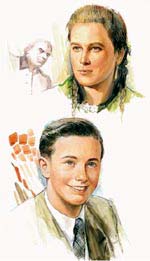 Terézia bola extrémne rezervované dievča, skromná, jemná vo vzťahu k ľuďom, vždy ochotná ponúknuť svoju pomoc. A pekná: dve veľké tmavé zamatové oči prečnievali na pokojnej a zamyslenej tvári lemovanej veľkými hnedými vrkočmi. Povedal som pekná, ale bez akejkoľvek márnivosti. Vedela si získať obdiv a rešpekt svojich krajanov: „Také dievča som nikdy predtým ani potom nevidel“, potvrdil jeden z nich. „Bolo v nej niečo odlišné od iných dievčat“, spomína si jedna priateľka. „Bola najlepšia z nás všetkých“, zdôveruje sa jej sestra Anna. Narodila sa 24. februára 1924 ako predposledná zo siedmych detí v Santa Giulia di Dego (Savona). Mamka a ocko boli pre ňu príkladom viery a kresťanskej sily: v roku 1927 pochovali v priebehu len troch dní dve deti vo veku deväť a pätnásť rokov. Ich viera bola podrobená skúške ohňom. Teresa mohla chodiť do školy len po štvrtú triedu základnej školy, potom sa prácou pastierky snažila prispieť k vydržiavaniu rodiny. Vždy mala so sebou ruženec a na paši sa neustále modlila. Ginin – ako ju volali – rada obetovala vzácne hodiny spánku, len aby mohla ísť na sväté prijímanie. Kostol veru nebol veľmi blízko k domu, omša sa tam slávila vždy na svitaní a ona ani za nič na svete by sa nebola zriekla účasti na nej. Eucharistia, úcta k Madone a spiritualita povinností – to je tajomstvo jej svätosti.Do domu Braccovcov pravidelne chodil Bollettino Salesiano. Z čísla z augusta 1933 Teresa vystrihla tretiu stranu, kde bola zobrazená postava Dominika Savia, syna vidiečanov ako ona, ktorý bol práve vyhlásený za ctihodného, a ktorý dospel k záväznému predsavzatiu: „Radšej zomrieť ako zhrešiť“. Maličká – mala len deväť rokov – tým bola fascinovaná a stránku si položila k záhlaviu postele. Odvtedy bolo Dominikovo motto aj jej mottom. Vyhlásila vojnu hriechu: „Radšej sa nechám zabiť“, napísala. A svoje predsavzatie dodržala. Keď ju v roku 1944 zaistil jeden nemecký vojak, najskôr sa chcela vyhnúť brutálnym zámerom, a potom, keď videla zbytočnosť svojho úsilia, dala prednosť zrieknutiu sa života, ako by bola mala stratiť čnosť, ktorú si tak úzkostlivo strážila. Našli ju s umučeným telom 30. augusta. Jej obeta nebola ničím iným ako posledným činom jej života vnútorne prežívaného pre Evanjelium. Ján Pavol II. ju v Turíne počas svojej púte k Turínskemu plátnu 24. mája 1998, v deň spomienky Márie Pomocnice, vyhlásil za blahoslavenú. Pri tejto príležitosti pápež povedal: „Mladým poukazujem na toto dievča [...] aby sa od nej naučili priezračnej viere dosvedčovanej v každodennej horlivosti, mravnej dôslednosti bez kompromisov, odvahe obetovať, ak treba, aj život, aby ste nezradili hodnoty, ktoré dávajú životu zmysel“.Fernando sa narodil uprostred druhej svetovej vojny v roku 1941. Vôbec nepoznal otca, teplo domova, lásku rodiny. Mamka, ktorá sa stala matkou ako dievča, pracovala ako slúžka a s ním trávila málo času. Fernando býval v rozličných sirotincoch. Keď mal osem rokov, vstúpil do saleziánskeho inštitútu v Estoril v Portugalsku. Každý večer sa vracal do svojho veľmi chudobného bytu, kde naňho čakala mama. Prv, ako šiel spať, sa s ňou modlieval. Najväčším skutkom tohto obdobia bolo, že priviedol mamu na nedeľné omše. Ona totiž už roky neprekročila prah kostola. Keď ukončil5 rokov základnej školy, prešiel na učilište, ktoré tiež patrilo saleziánom. Fernandova povaha istotne nebola povahou malého svätca, mal živý a odbojný temperament, vybuchoval zlosťou pri najmenšej výčitke a len s námahou sa dokázal ovládať; a navyše, stýkal sa s nie veľmi príkladnými rovesníkmi. Našťastie jeho spovedník vytušil nebezpečenstvo, a bez veľkého okolkovania ho upozornil, aby bol opatrný. Takto Fernando začal svoje obrátenie. Ale nebola to žiadna prechádzka: mal hlad „chlapca-darebáka“ a oči nadriadených, ktoré boli na neho neustále uprené. Ak sa udiala nejaká výtržnosť, vždy bol medzi prvými podozrivými. Ale vydržal to, a potlačil v sebe vzdor, ktorý v ňom chcel vybuchnúť. Direktor ho pochopil a dal mu dôveru až natoľko, že mu dal jedinečný návrh: byť apoštolom medzi najvzdorovitejšími a najťažšími rovesníkmi. Fernando výzvu prijal a vytvoril skupinku štyroch priateľov, ktorí boli tak trochu streštení. „Nie sú najlepší, ale sú schopní vrhnúť sa do nebezpečenstva, ak je treba; iní, na ktorých myslíte Vy, sú na tento druh chlapcov príliš dobrí“, povedal direktorovi.Mal dve veľké vášne: futbal a trubku. Na konci roku 1954 si začal písať denník, svedka svojho rozhodného úsilia polepšiť sa, spolu s rovesníkmi, ktorí zaznamenali jeho pomalú, ale nezadržateľnú premenu. O dva roky neskôr si počas duchovných cvičení spísal program svojho života: Chcem si podrobiť svoju zvedavosť a umŕtvovať svoj pohľad. Chcem byť apoštolom Nepoškvrnenej Panny. Chcem byť kňazom. Dvadsiateho apríla toho istého roku (1956) náhodne prudko narazil v zápale futbalového zápasu na dvore do stĺpa v stĺporadí. Niekoľko dní strávil na ošetrovni, potom znovu zišiel medzi rovesníkov, ale počas jednej rekreácie si znova udrel hlavu. Veľmi silné bolesti radili premiestniť ho do nemocnice. Jeden rovesník, ktorý mal obavy o jeho zdravie, sa ho spýtal: „Fernando, a ak by si zomrel?“. „Som pripravený!... V raji sa predsa hrá futbal, nie?!“. Dvadsiateho šiesteho júla Fernando začal svoj zápas v raji.(Z Il Bollettino Salesiano, marec 2004)Don Pascual Chávez Villanueva: OVOCIE PREVENTÍVNEHO SYSTÉMUNINNI A XAVIERTento mesiac upriamime našu pozornosť na Ninna Di Leo (Palermo 1957-1974), a Xaviera Ribasa (Barcellona 1958-1975), vrstovníkov aj vo svätosti života.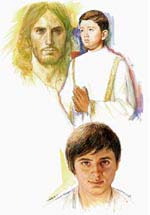 Ninni prežil normálny príbeh až do dňa, kedy ho zasiahlo zlo a stvárnilo utrpenie ako zlato v ohni. Chodil do Inštitútu pre geometrov a darilo sa mu vo všetkom okrem taliančiny. Jeho obľúbeným predmetom bola geografia: mal z nej rozsiahle vedomosti, ale na súťaži Inštitútu sa stal druhým a bol spokojný z víťazstva svojho druha, pretože „on okrem štúdia pracuje s otcom ako pekár“. Bol od prirodzenosti altruistom, nikdy nemyslel na seba.Ako 12-ročný začal chodiť do saleziánskeho oratória Ranchibile v Palerme. V nedeľu mal dva rituály: dopoludnia modlitba a neodmysliteľná omša, popoludní – s uchom nalepeným na tranzistore – Inter. Mal rád hudbu, tanec, basketbal (meral 1,82 cm) a stolný futbal. Choroba, s ktorou nepočítal, prišla v lete 1973. V júli bol zasiahnutý náhlou krízou: bolesti hlavy, zvracanie, smrteľne bledý výzor. Rýchlo bežal do nemocnice so srdcom v hrdle a kríza prešla, ale verdikt lekárov bol hrozný: leukémia. Pokúsili sa o nemožné: Ninni a mama sa odobrali do nemocnice v Paríži. Tam sa stal najvyhľadávanejším chlapcom, rozptýlením a útechou iných detí, ktoré ako on bojovali so smrťou. Niektorým čítaval a prekladal život Dominika Savia, ktorý si uchovával pod poduškou, ďalších učil trpieť a obetovať sa. Rozosmieval svojim nešikovným spôsobom vyjadrovania vo francúzštine, ale všetkým učaril jeho úsmev. V tom prostredí, kde dosť ľudí bolo ateistov, on sa s mamou modlieval. Ninni sa rád modlil najmä v spoločnosti, pretože „kde sú dvaja alebo viacerí zjednotení v mojom mene, ja som medzi nimi“. Často chodil na prijímanie, ale nechcel, aby sa preňho stalo zvykom: chcel ho zakaždým vychutnať.V Paríži po prvom období prešiel do fázy intenzívnej a bolestivej terapie v sterilnej miestnosti, izolovaný od sveta. Raz ho primár videl veľmi trpieť a povedal mu: „Uľav si, zahreš si! Je možné, aby si sa nikdy nebúril? Čo si Bohu urobil?“ Ninnova odpoveď bola stručná a trochu komická: „Čo má s tým Boh spoločné? Netrpel snáď Pán tak veľa? A potom hrešiť nie je žiadne potešenie, nadávky by vyšli zo sterilnej miestnosti sterilné“. Pobyt v Paríži skončil, keď skončila aj nádej na uzdravenie. Vrátil sa do svojho Palerma, aby tam strávil posledné mesiace života. Chcel ešte žiť, študovať, hrať basketbal, počúvať hudbu, tancovať... Na jednom sviatku na jeho počesť sa ešte k úžasu všetkých s nadšením vrhol na javisko. Bol to posledný tanec. Dvadsiateho tretieho januára 1974 odletel do neba, s uvoľneným a pokojným výzorom a s jasným úsmevom na perách.Xavier prežil detstvo v rodine, kde v čase školského voľna pomáhal v malom obchode svojej rodiny. Ako 15-ročný spoznal Saleziánske mládežnícke stredisko v Martí-Codolar, ktoré sa pomaly stalo jeho oporným bodom v procese ľudského a kresťanského rastu. Takýto je formačný význam oratória a/alebo skupiny, keď fungujú tak, ako treba! Xavier sa skutočne začlenil do formačnej skupiny, kde si uvedomil svoje kresťanské povolanie a upevnil vôľu radikálne naň odpovedať. Ovocím bude projekt života, ktorý ho v krátkom čase privedie k tomu, že urobí veľké kroky na svojej ceste duchovného dozrievania.Devätnásteho júla 1974 do denníka napísal: „Moje úsilie sa dá zhrnúť takto: urobiť v rozličných prostrediach (rodina, škola, priatelia, obchod mojich rodičov, stretko) to, čo požaduje viera... každodenné venovanie sa modlitbe - čo pre mňa spočíva v čítaní Slova a v spomínaní si na bratov a priateľov – a revízia môjho života alebo zvláštnej udalosti“. Ako vidno, je to aktualizovaný preklad projektu života Dominika Savia! Tento je možné navrhnúť všetkým! Skupina, ktorej je animátorom, ho pobáda viac sa angažovať za najmenších a maximálne sa snažiť v ľudovej štvrti ako člen sociálneho krúžku, podporovaného Strediskom.Je relatívne ľahké žiť kresťanskú vieru v rámci formačnej skupiny. Ťažšie je uskutočňovať ju v rodine, kde vzťahy a dôvera nie sú pre dospievajúceho zbavené ťažkostí, a v štátnej škole, kde sú spoločníci nie veľmi citliví voči náboženským témam a majú povrchnú vieru. Xavier vie, že sa musí prejaviť ako opravdivý kresťan: je to náročné, ale aj stimulujúce. On si zaumienil doma viesť dialóg, v škole prekonať svoju nesmelosť, a angažovať sa v sociálnej oblasti, ale v Kristovom mene. A jasne a zrozumiteľne to hovoril všetkým. Xavierov život bol normálny, ale v  ňom dáva Boh počuť svoj hlas: „Pozerám sa na svoj život a bez toho, že by som vedel prečo - keďže v ňom nie je nič výnimočné - zdá sa, že Boh si ma pritiahol a povolal. Z mojej strany sa usilujem kráčať napred napriek ťažkostiam“, napísal 18.9.1974. Táto výzva sa stáva naliehavejšou počas formačného stretnutia v lete 1975: „Verím, že Kristus ma povolal; musím mu odpovedať... Ak by On nebol so mnou, bol by som úbohým, samotárskym a hlúpym chlapcom... S jeho pomocou chcem žiť stále viac ako kresťan... Toto je zmyslom môjho života.“ (29.7.1975).Xavier naplno uspokojil svoju túžbu po plnosti v Bohu dňa 4.10.1975, na sviatok svätého Františka Assiského. Po návrate z výletu v horách s troma priateľmi neočakávane spadol a zomrel, aby vošiel do nedele bez konca.(Z Il Bollettino Salesiano, apríl 2004)Don Pascual Chávez Villanueva: OVOCIE PREVENTÍVNEHO SYSTÉMUDOMINIK, MICHAL A FRANTIŠEKSú prvým ovocím preventívneho systému, ktoré rozvíjal sám don Bosco. Vydarili sa mu tak dobre, že chcel napísať ich životopis, aby ho daroval svojim synom a všetkým mladým na svete.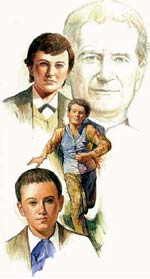 Dominika don Bosco stretol 2. októbra 1854 na malom dvore svojho domu v Becchi. Ostal z neho ohromený: Spoznal v tom mladíkovi dušu celkom podľa Pánovho ducha, a zostal nemálo užasnutý, keď uvažoval o práci, ktorú Božia milosť urobila v takom útlom veku. Otvorený a rozhodnutý mu Dominik povedal: Ja som látka, Vy ste jej krajčír... urobte pekný odev pre Pána...“. Dvadsať dní nato bol Dominik v oratóriu, a začal veľmi rýchlo napredovať na ceste, ktorú mu don Bosco vyznačil, aby sa stal svätým: veselosť, angažovanie sa v štúdiu a v modlitbe, robiť iným dobro, uctievanie Márie. Ôsmeho decembra toho roku, 1854, keď pápež definoval dogmu o Nepoškvrnenej, Dominik sa jej zasvätil, čítajúc niekoľko riadkov, ktoré napísal na papierik: Mária, dávam Vám svoje srdce. Urobte, aby bolo Vašim. Ježiš a Mária, Vy ste stále mojimi priateľmi, ale veľmi Vás prosím, nechajte ma zomrieť skôr, ako by sa mi stalo nešťastie, že by som spáchal čo len jediný hriech“. Približne na sto rokov sa tieto slová stali modlitbou saleziánskych ašpirantov. Majstrovské dielo uskutočnil 8. júna 1856, kedy zhromaždil Ruu, Cagliera, Cerrutiho, Bongioanniho a iných desať skvelých mladíkov a založil s nimi Spoločnosť Nepoškvrnenej. Zaviazali sa stať sa apoštolmi medzi rovesníkmi, byť blízko tomu, kto sa cítil byť sám, šíriť radosť a veselú spokojnosť. Až do roku 1967 bola Spoločnosť v každom saleziánskom diele skupinou zaangažovaných mladých, skupinkou budúcich saleziánskych povolaní. Deväť mesiacov nato, keď bol v rodine, aby sa zdravotne zotavil, Dominik šiel v ústrety Bohu. Bol 9. marec 1857.Naopak, Michala don Bosco vysliedil v hmle Carmagnoly. Keď čakal na vlak do Turína, počul veselý krik skupiny chlapcov, ktorí sa hrali: Bolo počuť jeden výrazný hlas, ktorý ovládal všetky ostatné. Bol ako hlas kapitána. S rizikom, že zmešká vlak, vyhľadal tohto kapitána, stretol ho a niekoľkými vtipnými otázkami (opravdivý test!) sa dozvedel, že má 13 rokov, bol po otcovi sirotou, bol vylúčený zo školy, pretože bol všeobecným vyrušovateľom, a povolaním bol povaľač. Skvelý mladík smerujúci k úpadku. Podarilo sa mu dostať ho do oratória. Na tom dvore sa zdalo, že vyletel z delovej hlavne: lietal po všetkých kútoch, všetko dával do pohybu... Kričať, behať, skákať, robiť hurhaj sa stalo jeho životom. Ale po mesiaci, keď stromy zosmutnievali, zosmutnel aj Michal. Už sa nehral; v tvári sa mu zračila melanchólia. Ja som sledoval, čo sa deje – napísal don Bosco, ktorý nebol zberateľom chlapcov, ale múdrym kresťanským vychovávateľom -  a porozprával som sa s ním. Po chvíľke obranného ticha a výbuchu oslobodzujúceho plaču Michal povedal: „Mám pomotané svedomie“, a podvolil sa pokojnému návrhu dobrej spovede. S pokojom v srdci sa vrátila nespútaná radosť... Ale Boh mal iné plány. Choroba, ktorá trápila Michala už v minulosti, sa s prudkosťou vrátila v prvých januárových dňoch roku 1859 (asi zápal slepého čreva). Michal išiel k Bohu, potom, ako donovi Boscovi, ktorý pri ňom bdel, povedal: Povedzte mojej matke, aby mi odpustila všetky nepríjemnosti, ktoré som jej spôsobil. Mám ju rád“.František vyrástol v žiarivom svetle veľkých hôr, medzi snehom a slnkom. Privítalo ho teplo jednej veľmi dobrej a veľmi chudobnej kresťanskej rodiny. Päť detí. Farár malého mestečka (Argentera, 1684 m nad morom) ho adoptoval ako krstné dieťa, a dal mu chlieb, oblečenie a lásku k Bohu. Dával mu aj školu, aby ho dostal z tretej triedy základnej školy (posledná trieda, ktorá v tom kraji existovala) do piatej, nutnej k tomu, aby mohol pokračovať v štúdiu. Bol vodcom miništrantov, a modlil sa ako anjel. Medzi knihami, ktoré mu don Peppino dal do rúk, bol Život mladíka Dominika Savia, ktorý napísal don Bosco, a František začal snívať o oratóriu. Druhého augusta 1863 tam mohol prísť. Don Bosco napísal: Zbadal som chlapca oblečeného ako horal, priemerného vzrastu, neokrôchaného výzoru, s pehavou tvárou. Stával s naširoko otvorenými očami a pozoroval svojich kamarátov, ako sa zabávali. František čoskoro prejavil motívy, kvôli ktorým prišiel: stať sa svätým ako Savio a stať sa kňazom. Don Bosco objavil jemnú dušu, plnú vďačnosti voči tým, ktorí mu robili dobre. A poznamenal: Vďačnosť v chlapcoch je väčšinou predzvesťou šťastnej budúcnosti. František, ktorý považoval svojich rovesníkov za lepších od seba, donovi Boscovi povedal: „Chcel by som sa stať dobrým ako sú oni. Pomôžte mi!“ A don Bosco mu dal najjednoduchší vzorec svätosti: „Radosť, štúdium, nábožnosť“. Nábožnosťou rozumel modlitbu, spoveď a prijímanie. Pre mladíka to bolo zjavenie. Ale počas veľmi studenej zimy v rokoch 1863-64 asistent izby nezbadal, že František nepoužíval ťažké prikrývky. Dostal zápal pľúc, ktorý ho o šesť dní priviedol do hrobu. Zomrel v prítomnosti dona Bosca, ktorému pošepkal: „Pomôžte mi. Ježiš a Mária, vám dávam svoju dušu“.(Z Il Bollettino Salesiano, máj 2004)Don Pascual Chávez Villanueva: OVOCIE PREVENTÍVNEHO SYSTÉMUPÄŤ ORATORIÁNOV MUČENÍKOVAj oratórium má svojich mučeníkov; sú to Eduard Klinik (23-ročný), František Kęsy (22-ročný), Jarogniew Wojciechovski (20-ročný), Česław Jóźwiak (22-ročný), Edward Kaźmierski (23-ročný), oratoriáni z Poznane v Poľsku.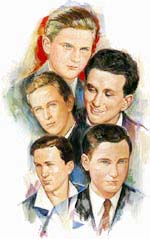 Boli oratoriánmi, všetci piati vedome zaangažovaní na vlastnom ľudskom a kresťanskom raste, všetci piati zainteresovaní do animovania rovesníkov, spojení záujmami a osobnými a sociálnymi projektmi. Boli takmer naraz zatknutí a uväznení na rozličných miestach na veľmi krátky čas, mali spoločnú cestu vo väzení a podstúpili mučeníctvo v ten istý deň a tým istým spôsobom. Tak sa vyjadril don Vecchi pri príležitosti ich blahorečenia. Každý z nich má svojráznu životnú cestu, ktorá sa prepletá so životnou cestou tých ostatných príslušnosťou k saleziánskemu prostrediu, ktoré ich ľudsky a duchovne vystrojilo, aby objali mučeníctvo.Edward Klinik, nesmelý a tichý, stal sa živším, keď vstúpil do oratória. Bol systematickým, zodpovedným študentom. V skupine piatich sa vyznačoval tým, že bol veľmi zaangažovaný v každej oblasti aktivít, a budil dojem, že je najserióznejší a najhlbší.František bol citlivý a  krehký, často býval chorý; ale bol veselý, sympatický, mal rád zvieratá a  vždy bol ochotný pomáhať iným. Mal v úmysle stať sa saleziánom. Počas okupácie nemohol pokračovať v štúdiu a zamestnal sa v istom priemyselnom závode. Voľný čas trávieval v oratóriu, kde vo veľkom priateľstve s ostatnými štyrmi animoval mládežnícke združenia a aktivity.Jarogniew sa od ostatných výrazne líšil: bol meditatívny, usiloval sa prehlbovať videnie vecí, snažil sa chápať udalosti. Bol animátorom v najlepšom zmysle slova. Vyznačoval sa dobrým humorom, angažovanosťou a svedectvom.Česław bol trochu cholerickej, ale spontánnej povahy, plný energie, pánom nad sebou, pripravený obetovať sa, dôsledný. Medzi tými najmladšími mal nepopierateľnú autoritu. Bolo vidieť, že ašpiruje na kresťanskú dokonalosť a že v nej robí pokroky. Jeden spoločník z väzenia píše: Mal dobrú povahu a dobré srdce, mal dušu ako krištáľ... pochopil som, že jeho srdce bolo slobodné od akejkoľvek poškvrny hriechu, od každej zloby. Zdôveril sa mi s jednou obavou: nikdy sa nepoškvrniť nejakou nečistotou“.Edward Kaźmierski sa vyznačoval striedmosťou, rozvážnosťou, dobrotou ducha. V oratóriu mohol rozvíjať nezvyčajné hudobné nadanie. Náboženský život, ktorý načerpal v rodine, ho čoskoro priviedol – pod vedením saleziánov – ku kresťanskej zrelosti. Počas uväznenia preukázal veľkú lásku voči spoločníkom. Ochotne pomáhal tým najstarším a zostal slobodný od akéhokoľvek citu nenávisti voči prenasledovateľom.Títo mladíci vyzdvihujú formujúcu silu skúsenosti oratória, keď táto môže počítať so spoluzodpovednosťou, so zosobnením výchovných ponúk a so saleziánmi schopnými sprevádzať mladých na ceste viery a milosti. Boli zatknutí v septembri 1940 a zavretí v pevnosti VII v Poznani. Prevezení najprv do väzenia v Neukoln a potom v Zwickau podstúpili výsluchy a mučenie, a boli nútení vykonávať ťažké práce. Dva lístky odhaľujú, že ide o gigantov ducha: Sám Boh vie, koľko trpíme. Modlitba bola pre nás jedinou pomocou v priepasti nocí a dní“; „Boh nám dal kríž, dáva nám aj silu niesť ho“. Prvého augusta 1942 bol vynesený rozsudok: odsúdenie na smrť za zradu. Vypočuli ho postojačky. Nasledovalo dlhé mlčanie, prerušené len zvolaním jedného z nich: „Buď vôľa Tvoja“. Boli odsúdení len pre svoju príslušnosť ku katolíckym hnutiam, ktoré boli podozrievané, že sa v nich môže zrodiť odpor.Pred smrťou mohli napísať rodičom. Čítajúc tie riadky človek zostáva v úžase, ako pred velikánmi. Ako príklad uvediem, čo napísal František: „Moji vrelo milovaní rodičia, bratia a sestry, prišiel čas rozlúčky s vami, a to práve dňa 24. augusta, v deň Márie Pomocnice... Dobrý Boh ma zoberie k sebe. Neplačte, že odchádzam z tohto sveta v takom mladom veku. Teraz som v stave milosti, a neviem, či by som neskôr bol verný svojim sľubom... Idem do neba, dovidenia. Tam sa budem modliť k Bohu... Pomodlite sa občas za mňa... Teraz idem“. Boli predvedení na dvor väzenia v Drážďanoch a zoťali im hlavy. V našich komunitách sa slávievala mesačná spomienka Márie Pomocnice. Ich mučeníctvo doplnilo typológiu životopisov mladých saleziánskych svätcov. „Poukazujeme na nich ako na orodovníkov, a tiež ako na ideály najnáročnejších hodnôt“ (Don Vecchi).(Z Il Bollettino Salesiano, jún 2004)Don Pascual Chávez Villanueva: OVOCIE PREVENTÍVNEHO SYSTÉMUPIERGIORGIO A RODERICKJe na rade Piergiorgio Frassati, Talian z Turína, a Roderick Flores, Filipínec; prvému v štúdiu pomáhal jeden salezián, druhý bol skautom a chovancom nášho učilišťa v Mandaluyongu.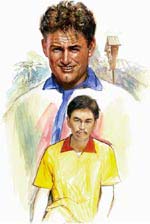 Piergiorgio, syn zakladateľa novín La Stampa v Turíne, liberálneho senátora a veľvyslanca v Berlíne, a známej maliarky, prežil celkom pokojnú mladosť, aj napriek neľahkým vzťahom medzi rodičmi. Raz objavil vo svojom živote saleziána dona Cojazziho, ktorému ho zveril otec, aby sa usiloval prebudiť ho v štúdiu, v ktorom jeho potomok príliš nevynikal. Práve v tomto období sa Piergiorgio dostal do kontaktu so sociálnymi problémami: rýchlou a chaotickou industrializáciou, vnútornou imigráciou, ekonomickou neistotou a chudobou mnohých rodín. Po skončení základnej školy začal navštevovať Dielo svätého Vincenta (Opere di San Vincenzo), čomu venoval množstvo svojho voľného času. Iný čas venoval priateľom a výletom do hôr. Roky lýcea (podobné nášmu gymnáziu – pozn. prekl.) u jezuitov zjemnili jeho povahu a správanie: vzrástla jeho usilovnosť v štúdiu, jeho zbožnosť, úsilie byť dobrým kresťanom, jeho charitatívna angažovanosť, čítanie autorov ako svätého Pavla a svätého Augustína. Pri príležitosti pochodu na Rím v roku 1922 napísal: „V tejto pre vlasť ťažkej chvíli musíme my katolíci, a najmä my študenti, splniť veľkú povinnosť: formáciu seba samých... Nesmieme premrhať najlepšie roky nášho života, ako žiaľ robia toľkí nešťastní mladí ľudia, ktorí majú snahu užívať iba tie dobrá, ktoré neprinášajú nič dobré, ale naopak, ktoré vedú k nemravnosti... My sa máme zoceľovať, aby sme boli pripravení vydržať tie zápasy, ktoré budeme určite musieť prekonať.“ Zapísal sa na Polytechnickú fakultu priemyselného inžinierstva, aby mohol pracovať v blízkosti robotníkov. Piergiorgio sa musel potiť nad univerzitnými knihami aj preto, lebo bol neustále veľmi zaangažovaný v charitatívnych a združujúcich skupinových aktivitách. V roku 1923 stretol Lauru Indalgovú, ktorá kvôli rozdielnosti sociálnej triedy nebola v dome Frassatiovcov dobre prijatá. Piergiorgio začal trpieť prvé starosti lásky, ale zostal aktívny a vyrovnaný. So svojimi najlepšími priateľmi založil „spoločnosť“, ktorú nazvali „Podozriví chlapíci (Tipi loschi)“: mladíci pripravení vzájomne si pomáhať vo vnútornom živote a v pomoci chudobným a utláčaným. Dozrela myšlienka, že povolanie každého má byť pre službu blížnemu. Rok 1925 je jeho posledným rokom. V jeho písomnostiach a rozhovoroch sa začala natískať myšlienka na smrť. Skosil ho náhly zápal pľúc 4. júla. Piergiorgio vo svojom krátkom živote ukázal neobmedzenú dôveru v Boha a v Prozreteľnosť. Bol zameraný na službu s totálnou disponovanosťou pre Božie plány. V spomienkach priateľov sa zdôrazňuje jeho veľký pokoj a dôvera voči plánom Prozreteľnosti. Známou sa stala jedna jeho fotografia, ktorá ho predstavuje zaangažovaného na jednom výlete a nad ktorú pridal venovanie priateľovi: „Smerom nahor“, motto, ktoré zhŕňa horúcu túžbu celého jeho života. Dvadsiateho mája 1990 bol vyhlásený za blahoslaveného.Roderick, pre priateľov Erik, mal 15 rokov, ale – ako Dominik Sávio – bol osobou duchovne zrelou. Do dokonalosti stelesňoval myšlienku dona Bosca: „Dajte mi chlapca, ktorý pravidelne chodí na spoveď a na sväté prijímanie, a nebudete s ním mať žiadne problémy...“ Skauti z Technického kolégia dona Bosca v Mandaluyongu na Filipínach boli na trojdňovom tábore. V prvé popoludnie, 18. augusta 1984 starší Roderick a Benedikt zbadali, že dvaja mladší sú v ťažkostiach, počas plávania ich chytili kŕče. Ihneď sa hodili do vody a dostihli ich, ale silná vlna vyniesla skupinu na šíre more. V tejto chvíli aj Erik zacítil bodnutie kŕčov. Benedikt ho teda tlačil ku brehu spolu z jedným z tých dvoch, potom sa vrátil po druhého, ktorý sa zúfalo chytil jeho pliec, čím obidvoch ponoril. Erik to zbadal a v návale nekonečnej veľkodušnosti sa opäť vrhol na pomoc do rozbúrenej vody. Dohonil ich a zachránil práve vo chvíli, kedy ho obrovská vlna odvliekla preč navždy. Hľadanie jeho tela sa skončilo 25. augusta, týždeň po onom osudnom dni. Jeho smrť, hoci spôsobila mnoho bolesti, vyniesla na svetlo najlepšie prvky výchovno-pastoračnej komunity: všetci pochopili, že don Bosco zrodil svätca! Ako je možné, že „normálny“ chlapec sa takto správal: dal do hry vlastný život, aby zachránil život druhého? Monsignor Panfilo, direktor, Erikov spovedník a priateľ, hovorí: „Flores nie je hrdinom preto, že minulú sobotu sa veľkodušne vrhol na pomoc tomu, čo bol v nebezpečenstve. Tento čin bol vrcholným bodom dlhej následnosti nespočetných veľkorysých činov altruizmu, vykonaných počas pätnástich rokov života. Je hrdinom, pretože sa pevne rozhodol slúžiť, milovať, byť veľkodušným. Odvážil by som sa povedať, že bol určený na to, aby zomrel ako hrdina... Od roku 1977 až do smrti Erik chodil na omšu tu do našej kaplnky o pol šiestej alebo o pol siedmej popoludní. A každú nedeľu sa objavoval v spovednici... Využíval túto sviatosť nielen ako prostriedok na vlastné očisťovanie, ale aby rástol, stále viac miloval Pána a zdokonaľoval sa“. Rád športoval, tancoval, prechádzal sa s rovesníkmi. V škole bol obvykle odmeňovaný za dobré správanie. Jedným z jeho zvykov bola návšteva Najsvätejšieho v malej kaplnke inštitútu, ešte pred začiatkom vyučovania. Pamätajú si ho ako chlapca vážneho, pekného výzoru, inteligentného. Patril do elektronickej sekcie... a k istej skupine, ktorá si dala meno „430 SLC“, ako superluxusné auto Mercedes Benz, a týmto spôsobom sa opísali ako chlapci, ktorí sa zameriavali na vynikajúcu kvalitu.(Z Il Bollettino Salesiano, júl-august 2004. Na tomto mieste úprimne ďakujem sr. Rózke Mrenovej, FMA, ktorá bola pre mňa nepostrádateľnou pomocou pri úprave prekladov týchto článkov. Ďakujem jej za čas, ktorý si našla na spoločné konzultácie, za trpezlivosť i za vzácne jazykové poradenstvo, ktoré mi prejavovala od začiatku týchto prekladov až doteraz. Na novom mieste jej rehoľného poslania jej prajem, aby ju Pán sprevádzal pokojom a radosťou, ako aj láskou ku všetkým, ku ktorým ju posiela.Stanislav Veselský)Don Pascual Chávez Villanueva: OVOCIE PREVENTÍVNEHO SYSTÉMUINDIÁN A MINIŠTRANTDve postavy saleziánskeho kalendára na august sú Zeffirino Namuncurá a Domenico Zamberletti.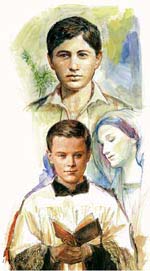 Syn PampyZeffirino alebo Zefferino alebo po španielsky Ceferino bol synom „Pána Pampy“ (Pampa - step v Argentíne, pozn. prekl.), veľkého náčelníka Araukáncov (Mapuche) Manuela Namuncurá, porazeného a podrobeného argentínskym vojskom v roku 1883. Jeho krátky príbeh je bohatý na poučenia.Narodil sa v Chimpay 26. augusta 1886 a v roku 1888 ho pokrstil saleziánsky misionár don Milanesio. Práve on bol sprostredkovateľom v mierových dohovoroch medzi Araukáncami a argentínskym vojskom, ktoré dovolilo Ceferinovmu otcovi ponechať si titul „veľký náčelník“ a oblasť Chimpay pre svoj ľud. Keď mal Ceferino jedenásť rokov, jeho otec ho zapísal do vládnej školy v Buenos Aires. Chcel z neho urobiť budúceho obhajcu Araukáncov. Zeffirino sa tu však necítil dobre a otec ho presťahoval na saleziánsky internát Pia IX. Tu sa začalo dobrodružstvo milosti, ktoré premenilo srdce, ešte neosvietené vierou, na hrdinského svedka kresťanského života. Čoskoro prejavil veľký záujem o školu, zamiloval si úkony zbožnosti, nadchol ho katechizmus a stal sa pre všetkých sympatickým, pre spolužiakov i nadriadených. Dve udalosti ho vyniesli k najvyšším vrcholom: čítanie života Dominika Savia, ktorého sa stal nadšeným nasledovateľom, a prvé sväté prijímanie, počas ktorého uzavrel dohodu absolútnej vernosti svojmu veľkému priateľovi Ježišovi. Odvtedy sa tento chlapec, pre ktorého bolo ťažké „postaviť sa do radu“ a „poslúchať na hlas zvona“, stal vzorom.Raz, keď bol Zeffirino ašpirantom vo Viedme, sa ho Francesco De Salvo, ktorý ho videl hádzať šípy na chrbte žriebäťa, opýtal: „Zeffirino, čo sa ti najviac páči?“ Očakával, že odpovie jazdecké umenie, v ktorom Arakuánci boli majstrami, ale chlapec zastavil koňa a odpovedal: „Byť kňazom“, a pokračoval v jazde. Ale práve v týchto rokoch vnútorného rastu začala jeho telesná konštrukcia slabnúť. Ochorel na tuberkulózu. Preniesli ho do jeho klimatických podmienok, v ktorých sa narodil, ale nepomohlo mu to a monsignor Cagliero uvažoval, že ho dopraví do Talianska kvôli lepšej lekárskej starostlivosti. Jeho prítomnosť nezostala nespozorovaná: noviny s obdivom hovorili o „princovi z Pámp“. Don Rua ho chcel mať pri stole v jedálni s generálnou radou a Pius X ho prijal na súkromnej audiencii, pričom ho so záujmom počúval a daroval mu jednu svoju medailu ad principes, pre princov. Dvadsiateho ôsmeho marca ho mali hospitalizovať v nemocnici Fatebenefratelli na Tiberínskom ostrove (v Ríme), kde 11. mája 1905 zomrel, pričom za sebou zanechal stopu nenapodobiteľnej dobroty, usilovnosti, čistoty, radosti. Bol zrelým plodom saleziánskej mládežníckej spirituality. Jeho ostatky sa teraz nachádzajú vo svätyni Fortin Mercedes v Argentíne, a jeho hrob je cieľom neustálych pútí, pretože medzi svojím ľudom sa teší veľkej povesti svätosti. Dvadsiateho druhého júna 1972 bol vyhlásený za ctihodného.Syn hôrIl Bollettino Salesiano z mája 2003 na strane 20 prináša článok s názvom „Ragazzo d´altri tempi“ (Chlapec z inej doby), ktorý píše o postave Dominika Zamberlettiho. Opätovne ponúkame niektoré črty v rámci strenny o svätosti mladých ako plode preventívneho systému dona Bosca.Svetlo sveta uzrel 24. augusta 1936 na Sacro Monte vo Varese, v tieni známej mariánskej svätyne, ako posledný z troch bratov. Miloval svojich blízkych veľmi intenzívnou láskou, ktorá bola opätovaná s rovnakou dávkou náklonnosti, plodom jemne ľudskej a kresťanskej výchovy. Modlitba ho až tak očarila, že raz zostal v uzobraní dovtedy, kým ním nepotriasla jedna sestra: „Dominik, ešte si sa nedomodlil?“ „Už je treba ísť? Nezbadal som, ako ten čas beží“, odvetil prekvapený. Mal zvláštnu náklonnosť k hudbe. Ešte ako malý začal cvičiť na klavíri v hoteli Sacro Monte, ktorý vlastnili jeho ocko a mama, a v ktorom sa narodil. Ako 9-ročný bol oficiálnym organistom svätyne. Raz mu otec povedal, že na každý sviatok musí veriacim zahrať niečo nové, ale počas pozdvihovania hostie mal hrať bez nôt pred sebou, podľa momentálnej inšpirácie, stručne povedané, mal nechať hrať ducha a nechať voľný priestor tomu, čo mu šepkalo srdce. On radu poslúchol. A zrodili sa také nádherné melódie, že istá pani oduševnená tým, čo počula, ho išla poprosiť o partitúru. Malý Dominik jej jemne odvetil: „Ale... ja ju nemám. Vytryskla mi zo srdca, a ja ... si nepamätám ani jednu notu.“ Ďalšou jeho záľubou boli miništranti, dirigoval ich so závideniahodnou horlivosťou; jeho najväčšou túžbou bolo vlastniť dar všadeprítomnosti: byť za organom, aby mohol hrať, a v presbytériu, aby slúžil.Bolo všetko ľahké? Ani vo sne! Dominik vedel, že čo je ľahké, nemá veľkú cenu: je to, ako s vecami, ktoré málo stoja, kým cenné namôjveru stoja! Byť dobrým stálo Dominika mnoho: všetci s ním jednali láskavo, komorník a zriadenci si ho ctili – jeho rodina bola ekonomicky zámožná, keďže vlastnili hotel Sacro Monte – mohol si dovoliť život ako boháč. Avšak nie! Vždy bol ochotný pomáhať chyžným, aj keď bol vlastníkom. Každý deň chodil zubačkou, potom električkou, aby zišiel dolu a išiel do školy do saleziánskeho internátu vo Varese. Bol inteligentný, čulý, zvedavý, všímal si nebezpečenstvá, ktoré ho obklopovali, ale pod vedením svojho spovedníka, modlitbou, umŕtvovaním a radostným a presným plnením si povinností zvládol veci, kde by to iní neboli dokázali.Okrem svojej radosti a vnútorného pokoja sa vynímal aj intenzívnym vnútorným životom a veľkou dobročinnou láskou voči chudobným: mnohí z nich prichádzali do hotela Zamberlettiovcov, a malý Dominik dal v kuchyni nariadenie nachystať o jeden tanier naviac aj pre „hladného Krista“. Toto je mládežnícka svätosť, ktorú naliehavo potrebujeme, aby sme svetu dali nové spoločenské usporiadanie, novú kresťanskú tvár, ktoré sú také želateľné.V prvých januárových dňoch roku 1949 sa objavili prvé príznaky choroby, ktorá urobila koniec jeho snom. Zápal pohrudnice. Zostal na lôžku až do smrti. Modlil sa a obetoval svoju chorobu, ktorá bola neúprosná. Trpel strašnými bolesťami až do 29. mája 1950, keď prv než vydýchol, povedal mame, ktorá sa oňho starala: „Mamička, mám sa dobre, idem do neba.“ Mal iba 13 rokov a 9 mesiacov.(Z Il Bollettino Salesiano, júl-august 2004)Don Pascual Chávez Villanueva: OVOCIE PREVENTÍVNEHO SYSTÉMUGIACOMO A BARTOLOMEJPozrite sa na dva ďalšie príklady svätosti všedného dňa, ktoré stelesňujú iní dvaja bývalí saleziánski chovanci, Giacomo Maffei (9.11.1914 – 24.7.1935), ktorý navštevoval saleziánske osemročné gymnázium vo Valsalice, a Bartolomej Blanco (25.12.1914 – 2.10.1936), bývalý chovanec oratória.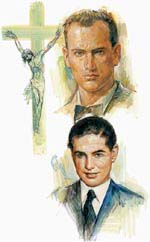 Giacomo sa narodil hlboko veriacim kresťanským rodičom. Tu je posudok dona Ricaldoneho: „Stále si pamätám toho veľmi milého chlapca: skromne pohotového, neskalene veselého a prívetivého, príkladného bez tieňa vystatovania, úplne zapáleného za eucharistickú úctu, spontánneho apoštola lásky, ktorá mu horela v srdci, jemného dobyvateľa duší so svojim úsmevom ozdobeným čistotou... Milovaný Giacomo bude ako Dominik Savio vzorom saleziánskeho chovanca a príkladom mladíka Katolíckej akcie“. Do svojich 15 rokov žil v rodine, a bol príkladom svojím štúdiom a zbožnosťou. V 5. triede gymnázia ho podrazila matematika: prepadol! Bola to tvrdá rana; otec ho poslal na saleziánsky internát „San Giovannino v Turíne. Bola to jeho záchrana, pretože tam stretol dona Pietra Zerbina, ktorý sa stal jeho „duchovným vodcom“ a priateľom. Zhovorčivá povaha, fyzický vývin, primeraný jeho vyše 16 rokom a rodinný duch v prostredí, kde žil, mu uľahčovali bratské porozumenie s kamarátmi a bezprostrednú dôveru voči predstaveným. V tejto atmosfére, bohatej na spiritualitu, sa jeho prirodzená dobrota pretvorila na premyslenú čnosť, ktorá bola neskôr schválená na duchovných cvičeniach. Tam sa vnoril do nadprirodzena, tam dňa 19. 4. 1931 začal písať svoj „Denník“, ktorý bude týždeň za týždňom rozprávať o jeho duchovnom vzostupe. Bol– vzhľadom na svoj vek - výnimočne prijatý za internistu, a odvrátil všetky obavy a výhrady, a predstaveným a kamarátom zaspieval najúprimnejšiu chváloreč toho života, v ktorom našiel srdečnosť a pochopenie. Po ukončení 5. triedy gymnázia prešiel na osemročné gymnázium vo Valsalice, kde našiel otvorené pole pre najrozličnejšie iniciatívy apoštolátu: od tradičných „dužín“ cez Katolícku akciu po „Konferenciu sv. Vincenta“. Každú nedeľu v čase prechádzky sa mladíci z gymnázia hemžili na návštevu osamotených starých domov a najbiednejších podkrovných izieb, a večer sa cítili byť viac ľuďmi a viac kresťanmi. Počas troch rokov, ktoré strávil vo Valsalice, bol hlbokej zbožnosti a presvedčenej apoštolskej horlivosti. Zjavne sa v ňom utváral katolícky laik, ktorý dá Cirkvi a svetu novú podobu svätosti v šľapajách Piera Giorgia Frassatiho. Úspešná klasická maturita (aj z matematiky!) mu naširoko otvorila brány univerzity. Zvolil si medicínu, pretože povolanie lekára je najbližšie ku kňazskému, v Bologni, pretože bol na skok od rodiny. Tam našiel jezuitskú „Mariánsku kongregáciu“, ideálne pokračovanie združeného apoštolátu vo Valsalice. Zladenie sa ukázalo také rýchle a spontánne, že bol ihneď zvolený za sekretára. Schôdze neboli akademické: on a jeho kamaráti vychádzali von, aby vo voľných nedeľných chvíľach navštevovali obyvateľov barakov a prinášali im nielen chlieb, ale aj povzbudivé slovo a takú solidaritu, ktorá otvára dvere nádeji a konaniu. „Denník“ bude nepretržitým a stále dopĺňaným vyjadrením tejto námahy a tejto mnohostrannej aktivity. V Bologni žil jediný rok, ale získal si mnoho priateľov. V dvadsiatich rokoch nečakane prišla smrť. Ešte dnes sa vyľakane pýtame, prečo ten krutý zápal pobrušnice. Možno bolo treba svätca pre mladých. Čo je tajomstvom Giacomových víťazstiev? Čistota jeho srdca, ktorou je bezúhonnosť života a ktorá ho donútila napísať: „Ako Dominik Savio aj ja hovorím: Radšej zomrieť ako zhrešiť!“Bartolomej bol z Pozoblanca v Španielsku. Jeho mamka zomrela skôr, ako mal štyri roky, a syn i otec išli bývať k strýkom. Keď profesor v škole spozoroval jeho usilovnosť, dal mu titul „kapitán“. V 12 rokoch sa stal sirotou aj po otcovi, a musel zanechať školu a začať pracovať ako výrobca stoličiek v malej bratrancovej dielni. Keď prišli saleziáni (v septembri 1930), Bartolomej začal navštevovať oratórium a pomáhať ako katechéta. V donovi Antoniovi do Muiño našiel direktora, ktorý ho nabádal pokračovať vo svojej intelektuálnej, kultúrnej a duchovnej formácii. Neskôr vstúpil do Katolíckej akcie, ktorej bol sekretárom, a kde vydal zo seba to najlepšie. Presťahoval sa do Madridu, aby sa na Robotníckom sociálnom inštitúte špecializoval v apoštoláte medzi robotníkmi.. Vynímal sa tam ako význačný a usilovný rečník o sociálnej otázke a sociálnej náuke Cirkvi. Keď dostal štipendium, mohol spoznať katolícke robotnícke organizácie Francúzska, Belgicka a Holandska. V politickej voľbe bol Bartolomej jednotný so svojim presvedčením. Bol vymenovaný za delegáta katolíckych odborov a v provincii Cordoba založil osem pobočiek. Bol zaangažovaným kresťanom so solídnym svedectvom vnútorného života a obetavým venovaním sa sociálnemu apoštolátu, kresťanom, ktorý bojoval za hodnoty Evanjelia, aj v takých aktivitách, ktoré sa mohli zdať politické. A práve toto sa stalo zámienkou jeho zavraždenia, aj keď v skutočnosti bol zavraždený preto, lebo bol katolík. Keď 30. júna 1936 vypukla revolúcia, Bartolomej sa vrátil do Pozoblanca a dal sa k dispozícii „Civilnej garde“ kvôli obrane mesta, ktoré sa po mesiaci vzdalo červeným. Poddalo sa 18. augusta. Bol obvinený zo vzbury a privedený do väzenia, kde sa neprestal príkladne správať: „Aby sme si zaslúžili mučeníctvo, je treba, aby sme sa Bohu ponúkli ako mučeníci!“ Bol obžalovaný a odsúdený na smrť v meste Jaén. Povedal: „Mysleli ste si, že mi spravíte zle, a namiesto toho mi robíte dobre, pretože mi tepete korunu“. Bol zastrelený 2. októbra 1936.(Z Il Bollettino Salesiano, september 2004)Don Pascual Chávez Villanueva: OVOCIE PREVENTÍVNEHO SYSTÉMUALBERTO A PETRASTu sú dvaja „šampióni“ na október: Alberto Marvelli, ktorý sa len minulý mesiac pred množstvom mladých a dospelých Katolíckej akcie v Lorete stal blahoslaveným. Petras Pércumas je litovský mladík, ktorý zomrel v Taliansku v povesti svätosti.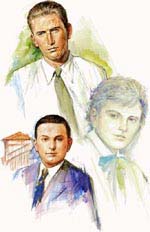 Alberto Marvelli bol mladíkom zamilovaným do života, do ľudí a do Boha, stále prítomný medzi chlapcami, chudobnými a trpiacimi. Ťažké roky vojny prežil ako hrdina. Pätnásteho júla 2003 Osservatore Romano informoval, že pápež vyhlási za blahoslaveného 28-ročného inžiniera, ktorý sa počas druhej svetovej vojny a po nej v Rimini, mučenom a zničenom bombardovaním, stal veľmi významným jednak bezúhonnosťou mravov, ako aj sociálnym a politickým angažovaním sa v mene Evanjelia. Minulý mesiac 5. septembra bol naozaj vyhlásený za blahoslaveného. Narodil sa 21. marca 1918 vo Ferrare. Alberto získal v roku 1941 titul doktor inžinier a pracoval vo Fiate v Turíne, kde spoznal Katolícku akciu, ktorej sa stal členom. V oratóriu bol nezištný, v škole húževnatý, v športe nebojácny, v politike bojovník, jeho život bol strávený neúnavným hľadaním pravdy a lásky. Bol synom bankového úradníka a ženy zaangažovanej medzi dámami lásky, ženami Katolíckej akcie a saleziánskeho oratória, ktoré navštevoval aj jej syn. Ku formačnému účinku rodiny sa preto pridal aj formačný účinok oratória, kde sa naučil pestovať modlitbu a milovať Eucharistiu. Keď mal 21 rokov, do svojho denníka, ktorý si začal písať po náhlej smrti otca, napísal: „Čas sa míňa, ba letí; nezostaňme pozadu s duchovným životom... Naše napredovanie v materiálnom živote musí byť neustálym a rozhodným stúpaním... Musím robiť pokroky, stupeň za stupňom, deň za dňom, minútu za minútou; neustále sa snažiť o ten najvyšší vrchol, o Boha. To musím, to chcem.“ Počas vojny sa vyznačoval mimoriadnou čnosťou štedrosti. Keď sa vrátil domov, vstúpil do Robotníckeho spolku, v ktorom rozvinul veľkú prácu v prospech chudobných. Ale rok nato, 5. októbra 1946, ho zastihla smrť; keď sa na bicykli uberal na verejnú volebnú schôdzu, zrazilo ho vojenské nákladné auto, ktoré sa rútilo bláznivou rýchlosťou. Bolo to obdobie, kedy sa Alberto zriekol dokonca topánok, aby ich dal chudobným, a chodil po Rimini bicyklom, aby sa dostal k ľuďom, ktorí dostali prístrešie, a mohol im doniesť potraviny a duchovnú útechu. Cirkev ho predkladá mladým 3. tisícročia ako vzor svätosti v každodennom živote. „Alberto ukázal, ako sa kresťanskí laici vedia v premenách čias a situácií bezo zvyšku oddať budovaniu Božieho kráľovstva v rodine, práci, kultúre, politike, a prinášal Evanjelium do srdca spoločnosti“, povedal pápež. Jeho blahorečenie je výzvou nájsť cestu svätosti v rodine, v zamestnaní, v politike; ale je tiež uznaním saleziánskej výchovy, schopnej formovať svätých.Petras Pércumas je ďalším ovocím saleziánskej spirituality, ktoré sa ponúka ako vzor pre mladých Litvy na začiatku tohto 3. tisícročia. Narodil sa v roku 1917 v malej osade Kadagynai. Je nepochybné, že láske k Bohu a vytrvalosti v modlitbe sa Petriukas naučil v rodine. Hovorí o tom aj svedectvo, ktoré zanechal don Ananas Pérkumas, salezián, Petriukasov brat, misionár v Číne, a ktoré stále povzbudzovalo horúcu túžbu jeho povolania. Keďže Petriukas bol chudobný, pracoval ako pastierik pre jedného majiteľa, potom robil zapisovateľa bodov v istej herni biliardu. Keď si zarobil nejaké peniaze, mohol uskutočniť svoj sen prísť do Talianska. Keď sem prišiel, neustále žil veľmi prísne a skromne, chudobne, ale dôstojne. Začiatky neboli ľahké, bol ďaleko od domáceho krbu a od svojej vlasti, neovládal jazyk a bol medzi ľuďmi inej kultúry. Často bol vysmievaný pre svoju nízku postavu, ale jemnosť srdca, ušľachtilosť jeho ducha a pevná vôľa mu pomohli prekonať všetky ťažkosti, pretože jeho motívom bola túžba stať sa synom dona Bosca. Sníval o tom, že sa vráti medzi svojich ako salezián laik, aby tam otvoril „umeleckú a remeselnícku“ školu a pracoval v prospech litovských chlapcov. Chcel sa s nimi deliť o to, čo našiel: tajomstvo, ako byť šťastným prostredníctvom plnenia si vlastných povinností a služby druhým, lásky k Eucharistii a oddanosti Márii Pomocnici. Za niekoľko rokov dosiahol mimoriadnu duchovnú zrelosť. Choré srdce dlho nevydržalo: zomrel ako 19-ročný dňa 12. 1. 1937 v Rebaudengu v Turíne považovaný za svätého. Ako príklad uveďme jeho posledné slová, ktoré povedal, aby utešil prítomných: „Modlite sa za mňa. Ja sa budem modliť za vás z neba. A pamätajte si: šľachetné srdce, ušľachtilý duch, železná vôľa“. Bolo to jeho osobné heslo, obdivuhodný súhrn jeho vnútorného profilu. Peťko (Pietrukas) v skutočnosti nevynikal svojimi osobnými vlastnosťami, ale svojimi duchovnými hodnotami: prísnym životom, železnou vôľou, vytrvalosťou v službe, svojou radosťou. Nevyhýbal sa ťažkým prácam, ba naopak, so spontánnou nenútenosťou sa rád ponúkal, že ich urobí.(Z Il Bollettino Salesiano, október 2004)Don Pascual Chávez Villanueva: OVOCIE PREVENTÍVNEHO SYSTÉMUWILLY A MARCELAV tomto mesiaci november si želám predstaviť čitateľom Willyho De Koster a Marcelu Crux Atempa Morales, Mexičanov, ktorí sú ovocím preventívneho systému, vzácnymi darmi, ktoré Boh dal našej rodine.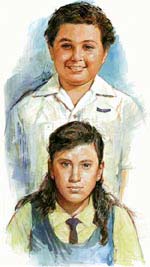 Willy dojíma odvahou a veselosťou, prekvapujúcimi u mladučkého chlapca, ktorý vedel, že musí zomrieť na strašnú chorobu, ktorá ho postihla. Držali ho veľká láska k Bohu a úprimná sympatia jeho spolužiakov. Jeho príbeh je príkladný aj kvôli úlohe, ktorú v nej hrali jeho rodičia. Dokázali zareagovať ako opravdiví veriaci zoči-voči skúške zla, ktoré prišlo, zrúcalo sny ich syna a premenilo ich na ilúziu. Willy, ročník 1974, bol z Guadalajary v Mexiku. Rodičia Franceso a Lily si ho želali zo všetkých síl. Keď sa narodil, zbadali, že Boh im daroval dieťa s rozprávkovým úsmevom, ktorý nikdy nestratí, ani v tragických chvíľach. Ale čoskoro spozorovali aj to, že ich Willy akoby sa narodil preto, aby trpel. Mal vskutku iba tri roky, keď ho postihla leukémia. A od tej chvíle sa začal boj o prežitie: transfúzie, chemoterapia, ožarovania, punkcie do bedrovej kosti, odlúčenosť; ale začal sa prejavovať aj charakter maličkého, a na jeho vek neuveriteľná odvaha. V tej nevinnej duši, ktorá čelila zlu ako skúsený dospelý človek, sa zjavne ukázala tajomná a posilňujúca prítomnosť Boha. Po troch rokoch chemoterapie sa zdalo, že sa stal zázrak a choroba je prekonaná. Rodičia sa dokonca rozhodli dať odslúžiť ďakovnú omšu. Ale zlo sa vrátilo jedovatejšie ako predtým. Zostala jediná alternatíva, transplantácia kostnej drene, čo znamenalo enormné výdavky. Rodina všetkému čelila, predala aj dom v nádeji na zázrak, a napriek všetkému sa zverila do Božej vôle. Willy, ktorý už predtým prekonal zápal mozgových blán a dva zápaly pľúc, leukémiu neprekonal. Zomrel 1. júla 1984.Dobrý Boh mu nedaroval zdravie, ale dal mu vrcholný stupeň schopnosti milovať ho v utrpení, citlivosť chápať, že každá minúta je darom, silu vzdorovať bolestivej chorobe, pričom nikdy nestratil úsmev, napriek tomu, že v tele nosil smrť. On ako malý Pavol mohol vyzvať smrť: „Kto ma bude môcť odlúčiť od Božej lásky, ktorá sa zjavila v Kristovi Ježišovi? Ani smrť.“ Istá sestra zo saleziánskej školy, do ktorej Willy chodil, si spomína na jedno jeho vyjadrenie, ktoré dobre zhŕňa saleziánsku svätosť: „Chcem byť šťastný po celý môj život.“ Jeho tajomstvom a jeho silou boli priateľstvo s Ježišom, ako dosvedčujú učitelia a rovesníci zo saleziánskej internátnej školy Anahuac Chapalita v Guadalajare, kde Willy chodil prvých päť rokov.Marcela sa narodila v Pueble v Mexiku 16. januára 1967. Už od malička si zvykla na službu. Počas dočasnej choroby otecka, kedy mama musela pracovať, dávala ona pozor na malých súrodencov. Keď sa ocko vyzdravel, veci sa opäť stali „normálnymi“: hra, malé služby v domácnosti, škola a štúdium; s veľkým úžitkom, keďže v 4. triede základnej školy jej bolo udelené štipendium. Postupne ako rástla, prejavovala svoj charakter lídra. Zo stredných škôl si vybrala internátnu školu „Pokrok“, ktorá patrila Dcéram Márie Pomocnice. Tam našla to, čo hľadala, stretnutie a spoznanie sa s Bohom-Láskou, prítomnou vo všetkom a vo všetkých. Na škole zostala očarená postavou Laury Vicuñovej. Raz si domov priniesla jej obraz a zavesila ho na stenu, potom poprosila mamu, aby ju nikdy nedala preč, že ju stále chce „mať na očiach“, túto svoju priateľku schopnú darovať vlastný život za „obrátenie“ matky. Štipendium, ktoré vyhrala k svojmu úžitku, jej umožnilo začať nadstavbovú školu, takisto u sestier, a súčasne sa zapísať na diaľkový kurz žurnalistiky, aby sa stala novinárkou... čo bolo jej snom. V škole bola vzorom odvahy a počestnosti, ako vtedy, keď raz jeden jej učiteľ, ktorého trieda neprijala a snažila sa mu odporovať v oblasti disciplíny až natoľko, že zavolal zasiahnuť riaditeľku školy. Na hromadnom stretnutí sa predstavená pýtala na dôvod tejto „vzbury“. Všetci hádzali vinu na učiteľa, s výnimkou Marcely, ktorá odlíšila nepravdu a nedostatky aj u tých, ktorí často schválne neposlúchali. Zostalo ticho. Boli to slová ťažké, ale pravdivé. V máji 1981 Ján Pavol II. prekonal známy atentát, ktorý ho ťažko zranil. V škole sa uvažovalo, že pápežovi napíšu, aby mu prejavili solidaritu. Medzi najlepšími listami je list od Marcely. Medzi iným čítame: „Ak ma Pán volá nasledovať ho, som pripravená, ako ovca nasleduje svojho pastiera.“ A Pán ju neváhal povolať. Mala nejakú predtuchu? Keď v roku 1982 dovŕšila pätnásť rokov, objavila sa príčina bodavých bolestí, ktoré ju často postihovali v bruchu alebo v hlave: akútna myeloblastická leukémia.Začala sa jej Kalvária. Bola nútená pendlovať medzi domovom a nemocnicou, musela podstúpiť dlhé obdobia hospitalizácie, potom opäť doma. V nemocnici bola jej prvým liekom Eucharistia, a „jej“ sestry sa postarali, aby jej nikdy nechýbala. S radosťou obetovala svoje utrpenie, bola príjemná voči lekárom a ošetrovateľom, a pacientom rada hrala na flaute.To všetko trvalo asi jeden rok. Ôsmeho júla 1983, po tom, ako si vybrala spevy na svoj pohreb, ktorý sa mal sláviť v kostole inštitútu, všetkých pozdravila: rodičov, priateľov a sestry, ktoré boli okolo nej. Ježiš ju požiadal, aby ho nasledovala, „ako ovca nasleduje svojho pastiera“.(Z Il Bollettino Salesiano, november 2004)Don Pascual Chávez Villanueva: OVOCIE PREVENTÍVNEHO SYSTÉMURENATO A SIGMUNDA tu sú pre čitateľov iné dva plody systému dona Bosca, ktoré sú v tomto roku posledné. Ale zanechávam všetkým príkaz, aby vysliedili ďalších – určite existujú – a aby ich urobili známymi. Predstavím vám teda Renata Scalandriho z Turína, a Sigmunda Ocasiona, Filipínca z Mandaluyong.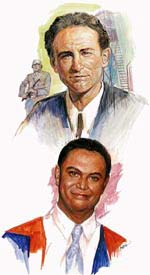 Renato (1919 – 1944) chodil na klasické saleziánske lýceum vo Valsalice a živo ho obdivovali pre jeho neustálu veselosť, serióznosť v záväzkoch, nadšenie v aktivitách, svätosť života. Svoju vieru dosvedčoval s takým presvedčením, že si vyslúžil úctu aj tých, ktorí nezdieľali jeho vieru. Bol povolaný do zbrane ako podporučík Alpinistov, v roku 1943 bol deportovaný do Nemecka a 22. apríla bol zavraždený zradnou hliadkou, práve pre svoj záväzok služby a viery. Bol pochovaný s vojenskou poctou na bojiskovom cintoríne, jeho mŕtvola bola prinesená do Talianska až v roku 1967. Teraz odpočíva vedľa rodičov v Sangane (Turín). Bol chlapcom ako mnohí iní: veľké srdce, žiarivý prístup, jasný úsmev. Milý, sympatický, veselý, úslužný, usilovný... prídavné mená by mohli pokračovať. Mal rád bicykel a hory, miloval ľudí, farnosť a mladých až natoľko, že sa dojímal, keď stretal nešťastných, osamelých chlapcov bez akejkoľvek starostlivosti. Vo Valsalice si naňho spomínajú ako na „najlepšieho spomedzi chovancov“. Mal plynulú reč, a myseľ plnú nápadov. Bol živým mladíkom. Bol svätým mladíkom! „Bolo v ňom cítiť čistotu duše, krištáľovo čistú vieru, radostný optimizmus jeho kvitnúcej mladosti... Bol pútavý a presvedčivý, hybnou silou našej farnosti“, hovorí jedno dievča zo Sangana. Cítil zodpovednosť, mal zmysel pre povinnosť a od priateľov a spolupracovníkov vyžadoval taký istý prístup. Ak niektorý animátor zabúdal sledovať nejakého chlapca, ktorý chýbal na stretnutiach, pýtal sa ho: „Chýba ti jeden člen zo skupiny a teba to netrápi? Mohol by byť chorý alebo v kríze... Nemôžme dovoliť, aby sa niekto stratil.“ Mal vo zvyku opakovať, že nikto nemôže byť opravdivým kresťanom, ak nie je opravdivým človekom. Aj vo vojne sa prejavil ako presný a rozhodný, a do prostredia spolubojovníkov vniesol zápal svojej krištáľovo čistej duše. Organizoval kultúrne a modlitbové stretnutia, oslovoval svojim chytľavým priateľstvom mnohých mladíkov, ktorí cítili príťažlivosť jeho ideálu. Po prímerí v roku 1943 bol deportovaný do Nemecka do tábora v Luckenwalde, potom do Poľska do Przemysłi. Nezmalomyseľnel: študoval dejiny, rozjímal nad knihami o spiritualite, písal si aj denník a začal písať aj knihu. Ale nadovšetko pokračoval vo svojom apoštoláte: Potešoval, radil, pozdvihoval morálku, pomáhal tým, ktorí to potrebovali. Dvadsiateho prvého apríla 1944 povedal táborovému kaplánovi, donovi Mariovi Besnateovi, saleziánovi: „Don... ak by som mal zomrieť v zajatí, ubezpečujem ťa, že nemám žiadnu nenávisť voči Nemcom.“ V nasledujúci deň sa chcel odobrať do blízkeho tábora, aby priniesol hostie a navštívil istého chorého. Stráži predložil priepustku, a tá ju roztrhala bez toho, že by sa naňho čo len pozrela, a prikázala mu ihneď sa vrátiť do svojej ubikácie. Renato sa otočil a stráž mu zrazu strelila do chrbta.Sigmund je ročník 1976. Dnes by mal 28 rokov. Vyrástol v nádhernej rodine ako jediný chlapec z kŕdľa štyroch detí. Už od základnej školy navštevoval dielo Don Bosco v Mandaluyongu. Okrem toho, že bol blízko domu, rodičia si mysleli, že saleziánska škola mu ponúkne dobré ľudské, mravné a duchovné základy. Sigmund tam získal rôzne vynikajúce osvedčenia z náboženstva a jednu cenu ako najsympatickejšia osoba. Bol členom klubu „Priatelia Dominika Savia“ a skupiny „Apoštoli kamarátov“, a zúčastňoval sa školy animátorov. V roku 1992 sa rodina presťahovala do Kanady. Sigmund zapôsobil na profesorov v Toronte svojim výkonom, a na kamarátov svojou dobrotou a pohotovosťou. Čoskoro sa stal lídrom. Medziiným sa preslávil ako „zaujímavý hráč basketbalu“, až natoľko, že ho vzali do mužstva Duke, a stal sa v ňom najlepším hráčom. Ale život v Kanade nebol ľahký a Sigmund sa rozhodol... pomáhať v barakovej štvrti: „Mama, budem v tej zóne roznášať noviny, aby som ti pomohol s výdavkami.“ „Dobrý nápad, môj synu, ale si si istý, že sa za to nebudeš hanbiť?“ „Prečo by som sa mal?“ Aby potom prispieval na univerzitné výdavky, pracoval v jednom „fast food-e“ (bufete s rýchlym občerstvením) a ako umývač riadu v istom dome pre starých ľudí. Po úspešnom absolvovaní vysokej školy v 22 rokoch našiel prácu ako analytik materiálov, pričom preukázal solídnosť, kompetentnosť a rozhodnosť. Prezident spoločnosti ho volal „Veľká osobnosť“ a „Malý prezident“. A keď sa zdalo, že sa vydal na cestu úspešného ekonomického a spoločenského života, nečakane sa objavila choroba. Keď sa raz večer vo februári 2000 Sigmund vracal z kancelárie, zacítil v žalúdku prudkú bolesť. Nádor na hrubom čreve. Rozochvenie, slzy, modlitby... A operácia. Potom úzkostné čakanie. Verdikt primára chirurgie nedával nádej: „Žiaľ, už sú tam metastázy“. Zlo sa zrýchlilo. Istý salezián prišiel, aby mu udelil sviatosť chorých. Sigmund bol vyrovnaný. Jeho veľká viera mu pomohla potešovať svojich blízkych, namiesto toho, aby si sťažoval. Všetci, lekári, ošetrovatelia, ošetrovateľky a pacienti, ho volali „špeciálny chlapec“, a návštevy nemali konca. Pevne veril, že Boh má s jeho utrpením nejaký úmysel. V saleziánskych správach z Kanady (jún 2000) don Giuseppe Occhio napísal: „Dnes, 14. júna, budem sláviť omšu po tridsiatich dňoch od smrti za odpočinok duše Sigmunda Ocasiona. Pred troma mesiacmi zistil, že má nádor v posledných štádiách. Bol svetlým príkladom úspechu saleziánskej spirituality: jeho vyrovnanosť, odvaha a pokoj až do chvíle smrti mi pripomínali Dominika Savia“.(Z Il Bollettino Salesiano, december 2004)